Chocolats Léana								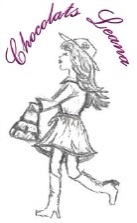 Série de chocolats traditionnels (disponible en chocolat noir ou lait)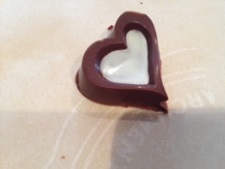 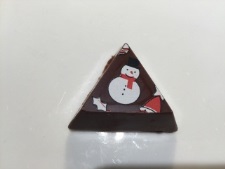 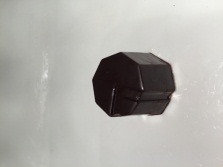 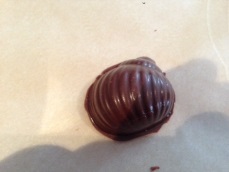 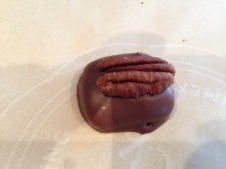 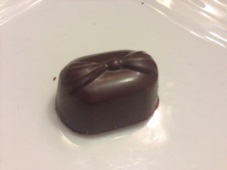 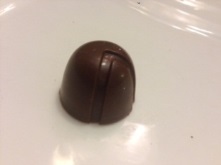 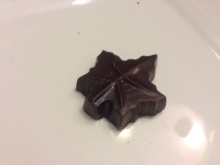 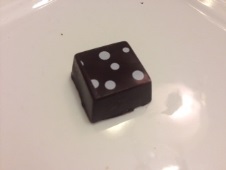 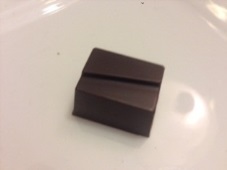 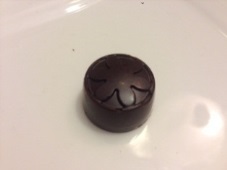 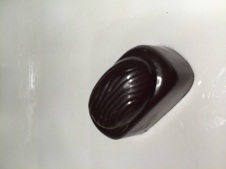 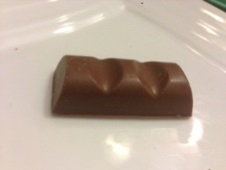 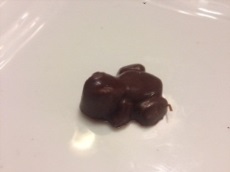 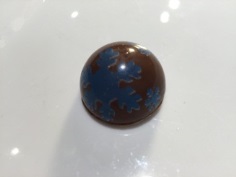 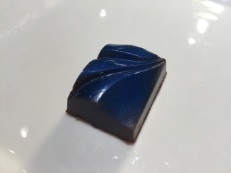 Chocolats traditionnels à la boisson 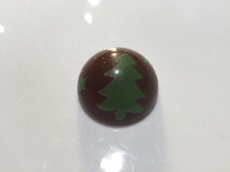 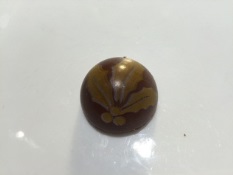 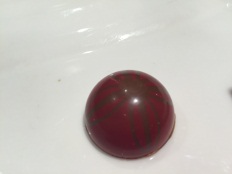 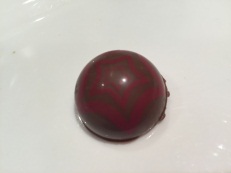 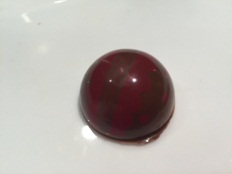 Les ganachesLes ganaches sont confectionnées à partir de crème fraîche et de fruits frais. Pour cette raison, elles peuvent être conservées environ 1 mois (après la date d’achat).Les saveurs simples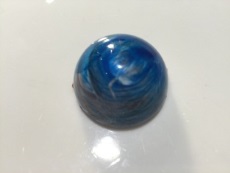 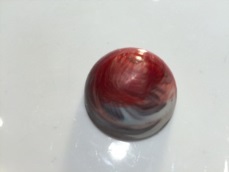 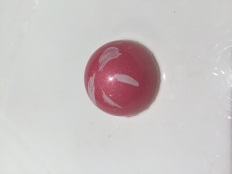 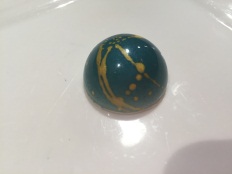 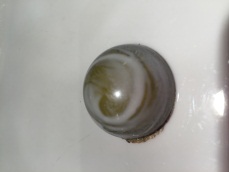 Les saveurs du temps des fêtes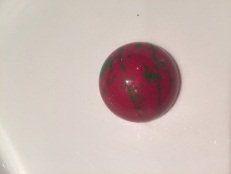 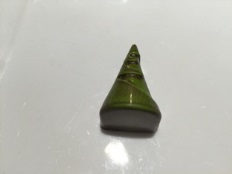 Les 2 saveurs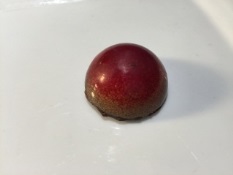 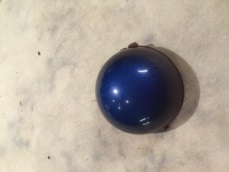 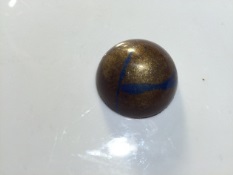 Les morceaux de chocolats (Vendus en boîte séparée des autres chocolats car ils sont plus gros)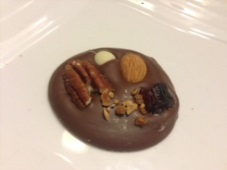 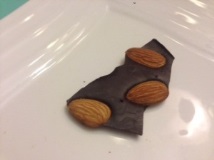 Spécial figurine de Noël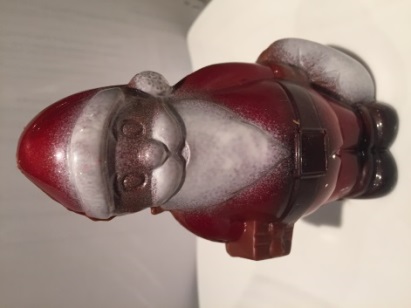 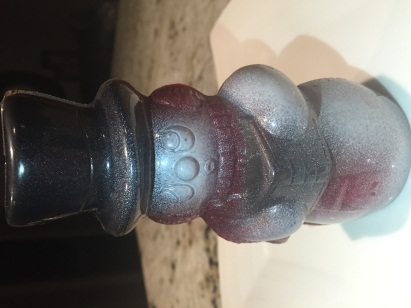 